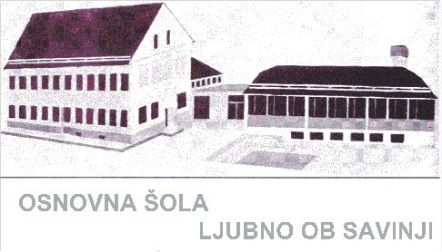 OSNOVNA ŠOLALJUBNO OB SAVINJIP R A V I L AŠOLSKE PREHRANESprejeta dne,23. 9. 2019Veljavna dne, 24. 9. 2019Svet zavoda OŠ Ljubno ob Savinji je na podlagi 6. člena Zakona o šolski prehrani (Uradni list RS 43/2010 z dne 31. 5. 2010) in 6. člena Zakona o šolski prehrani (Uradni list RS 3/2013 z dne 11 .1. 2013 ter št. 46/2014 z dne 23. 6. 2014)  na 1. redni seji dne  31. 08. 2010 sprejel ter na seji dne23. 9. 2019 dopolnilP R A V I L AŠOLSKE PREHRANEOsnovne šole Ljubno ob SavinjiSPLOŠNE DOLOČBEčlen(vsebina in cilji )S temi pravili se v Osnovni šoli Ljubno ob Savinji ( v nadaljevanju šola) določajo postopki, ki zagotavljajo:evidentiranje, nadzor nad koriščenjem obrokov,določanje časa in načina odjave posameznega obroka,ravnanje z ne prevzetimi obroki,ter načine seznanitve učencev in staršev s pravili in pravicami do subvencioniranja prehrane. ORGANIZACIJA ŠOLSKE PREHRANEčlen( prijava na šolsko prehrano)Starši/skrbniki pred pričetkom vsakega šolskega leta sklenejo pogodbo o ureditvi medsebojnih obveznosti med šolo in starši v kateri se opredelijo obroki prehrane, ki jih bo učenec v šolskem letu koristil in na katere se je prijavil s prijavnico.Podpisana in izpolnjena pogodba skupaj s prijavnico se odda razredniku, ki obrazce odda v tajništvo šole.člen(šolska prehrana)Šolska prehrana po tem zakonu pomeni organizirano prehrano učencev v dneh, ko se v skladu s šolskim koledarjem izvaja pouk.Šolska prehrana obsega malico, kosilo in dietne obroke. Pri organizaciji šolske prehrane se upoštevajo smernice za prehranjevanje v vzgojno-izobraževalnih zavodih Strokovnega sveta Republike Slovenije za splošno izobraževanje.V letnem delovnem načrtu šola opredeli vzgojno-izobraževalne dejavnosti, povezane s prehrano in dejavnosti, s katerimi bo spodbujala zdravo prehranjevanje in kulturo prehranjevanja.Na območju, ki sodi v šolski prostor, kjer se zadržujejo učenci, ne smejo biti nameščeni prodajni avtomati za distribucijo hrane in pijače, lahko pa se namestijo pitniki s pitno vodo.4. člen(organizacija)Nabava živil se izvede preko javnega razpisa javnega naročanja, pri čemer se posebna skrb posveti kvaliteti živil in visoko hranilnih živil. Hrana se pripravlja v šolski kuhinji, pri čemer se posveča posebna skrb pripravi zdrave hrane.5. člen(komisija za prehrano)Ravnatelj lahko imenuje komisijo za prehrano, ki daje ravnatelju mnenja in predloge o šolski prehrani. Komisija se imenuje za mandatno obdobje štirih let.V komisijo se imenuje:-  vodja šolske prehrane,-  enega predstavnika iz kuhinje,-  dva predstavnika zaposlenih,Predsednika komisije iz prejšnjega odstavka imenujejo člani na prvi konstitutivni seji.6. člen(preklic prijave prehrane za nedoločen čas)Starši lahko kadarkoli, brez obrazložitve prekličejo kosilo za nedoločen čas.Preklic prijave prehrane se odda v tajništvo šole. Preklic prehrane se lahko prekliče ustno, po elektronski pošti ali pisno.7. člen(odjava prehrane)Učencu, ki je odsoten od pouka zaradi udeležbe oz. sodelovanja pri dejavnostih, ki jih organizira šola, odjavi šolsko prehrano strokovni delavec, ki je zadolžen za izvedbo dejavnosti.V primeru bolezni ali druge odsotnosti učenca lahko starši odjavijo prehrano za določen čas oz. čas odsotnosti učenca. Prehrana se odjavi v tajništvu šole. Starši odjavijo prehrano preko telefona, po elektronski pošti.Posamezni dnevni obrok malice je pravočasno odjavljen, če ga starši odjavijo vsaj 1 delovni dan prej in sicer do 8. ure.Posamezni dnevni obrok kosila je pravočasno odjavljen, če ga starši odjavijo isti dan in sicer do 8. ure.Odjava prehrane za nazaj ni mogoča.Starši, ki ne odjavijo obroka prehrane pravočasno v skladu s pravili, plačajo polno ceno obroka.8. člen(zaznamek)Če starši prijavo na šolsko prehrano prekličejo ali jo odjavijo ustno, napiše oseba, ki je prejela preklic prijave oziroma odjave šolske prehrane zaznamek.V zaznamek s vpiše praviloma naslednje podatke:-  datum odjave,-  ime in priimek učenca za katerega je bila podana odjava,-  podpis osebe, ki je prejela preklic oz. odjavo.9. člen( obveznosti učencev in staršev)S prijavo na šolsko prehrano nastopi dolžnost učenca oz. starša, da bo:-  spoštoval pravila šolske prehrane,-  plačal prispevek za šolsko prehrano,-  pravočasno odjavil posamezni obrok skladno s pravili šolske prehrane,-  plačal polno ceno obroka, če obroka ni pravočasno odjavil, -  šoli v 30 dneh sporočil vsako spremembo podatkov, ki jih je podal v prijavi na prehrano,10. člen(seznanitev učencev in staršev)Šola seznani učence in starše o organizaciji šolske prehrane, pravilih šolske prehrane, njihovih obveznostih iz prejšnjega člena pravil, subvencioniranju malice oz. kosila ter o načinu in postopku uveljavljenja subvencije najkasneje do začetka novega šolskega leta.11. člen(neprevzeti obroki)Obroki, ki niso prevzeti do konca malice oziroma do konca kosila, šola brezplačno odstopi drugim učencem.Ne prevzetih obrokov ni dovoljeno pogrevati ali shranjevati. Potrebno jih je dnevno razdeliti v skladu s prejšnjim odstavkom ali odstraniti.12. člen(subvencioniranje šolske prehrane)Subvencija malice pripada tistim učencem, ki se redno izobražujejo, so prijavljeni na malico in pri katerih povprečni mesečni dohodek na osebo, ugotovljen v odločbi o otroškem dodatku ali državni štipendiji, ne presega 553,63 evrov. Učenci, ki so nameščeni v rejniško družino na podlagi odločbe o namestitvi otroka v rejniško družino in učenci, ki so prosilci za azil, imajo pravico do brezplačne malice.Subvencija kosil pripada učencem, ki se redno šolajo, so prijavljeni na kosilo in pri katerih povprečni mesečni dohodek na osebo, ugotovljen v odločbi o otroškem dodatku, ne presegajo 376,05 evrov. Učencem pripada subvencija za kosilo v višini cene kosila. Učenci, ki so nameščeni v rejniško družino na podlagi odločbe o namestitvi v rejniško družino, pravico do brezplačnega kosila.Subvencija se prizna za obdobje enega šolskega leta.SPREMLJANJE IN NADZOR13. člen( spremljanje in nadzor)Šola med šolskim letom vsaj enkrat letno preveri stopnjo zadovoljstva učencev in staršev s šolsko prehrano in z dejavnostmi, s katerimi šola vzpodbuja zdravo prehranjevanje in kulturo prehranjevanja.Zadovoljstvo učencev se preveri z anketo, ki jo izpolnijo učenci in starši.14. člen(evidentiranje in nadzor nad koriščenjem obrokov)Šola vodi dnevno evidenco o:-  številu prijavljenih učencev,-  številu prevzetih subvencioniranih obrokov, številu odjavljenih subvencioniranih obrokov,-  številu nepravočasno odjavljenih subvencioniranih obrokov za prvi dan odsotnosti zaradi bolezni     oz. izrednih okoliščin.15. člen(strokovno spremljanje)S strokovnim spremljanjem se vsaj enkrat letno ugotavlja  skladnost jedilnikov s strokovnimi usmeritvami Strokovnega sveta Republike Slovenije za splošno izobraževanje. Strokovno spremljanje izvajajo Inštitut Republike Slovenije za varovanje zdravja in območni zavodi za zdravstveno varstvo, ki jih za to pooblasti ministrstvo, pristojno za zdravje.PREHODNE IN KONČNE DOLOČBE16. člen(veljavnost pravil)Pravila stopijo v veljavo naslednji dan po objavi na spletni strani in oglasni deski šole.Ljubno ob Savinji, dne   23. 9. 2019                                             Predsednica sveta zavoda:                                                                                      			  Jasna Vengušt